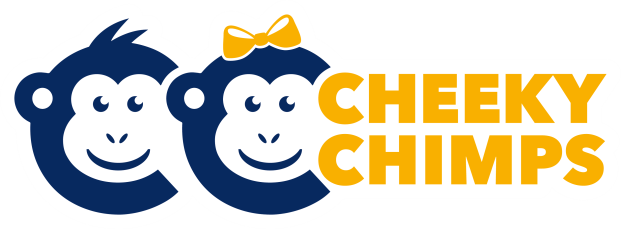 Cheeky Chimps PreschoolWhat are the opening hours of Cheeky Chimps?We are open from 7:45 a.m. until 6:00 p.m. from Monday to Friday:7:45 – 8:45 – Breakfast Club – breakfast is provided and some children from Ashcott Primary School attend this session as well.08:45 – 11:45 – Morning Preschool Session - snack included11:45 – 12:45 – Lunch Club – you can either provide a packed lunch or sign up for cooked school meals. 12:45 – 2:45 – Afternoon Preschool Session – snack included2:45 – 6:00 – After School Club – children from Ashcott Primary School attend this session as well.You can choose which sessions you would like your child to attend – all day, just the morning, morning and lunch, morning lunch and afternoon or just afternoon.Cheeky Chimps is a term time only nursery and operates the same opening hours as Ashcott Primary School.How much does Cheeky Chimps cost?£4.20 per hourWhat should my child wear to pre-school?Cheeky Chimps does have a uniform but this is by no mean compulsory. The uniform consists of a polo shirt and/or sweatshirt in red. Please speak to a member of staff if you would like to order any uniform or email cheekychimpspreschool@gmail.com. Please dress your child in clothes that are comfortable and easy to pull up/down to make toileting easier. Also, because of the messy activities on offer, it is advisable not to wear best clothes to preschool.What does my child need to bring to preschool?As children have access to the outdoors on a daily basis, they will need:A coat appropriate for the weather every day. Sun cream when the weather is hot.Children should also bring a bag containing a change of clothes. All items must be clearly named. Cheeky Chimps Preschool cannot be held liable for any item lost.What about toilet training?Children do not need to be toilet trained to attend preschool, please provide us with a bag containing nappies, wipes and nappy sacks for your child’s requirements. The pre-school is happy to work with parents during toilet training. Please provide several changes of clothes in case of accidents.What do you provide at snack time?During the morning and afternoon sessions, the children have snack time. The preschool provides milk or water to drink and we would encourage parents to take advantage of this healthy option rather than bringing juice. If however you wish your child to have juice, you can bring it in a named beaker. Fizzy drinks or sports type drinks are not allowed. Children are provided with a healthy snack to eat which varies from day to day. Examples of snacks are fruit, vegetables, bread based products (bread sticks, crumpets, toast etc.), cheese, houmous etc.
 My child is staying for lunch. What will they need?You will need to decide whether you want to provide a packed lunch for your child or take advantage of the cooked lunch that is offered daily. Cooked lunches cost £2.30. Please speak to a member of staff to obtain a booking form.Packed lunches should be contained within a named lunchbox. We do not have the facilities to refrigerate packed lunches so be aware of this on hot days. The lunches will be kept in the cloakroom which is a cooler area of the preschool but you may wish to buy some lunchbox cool packs to ensure food stays fresh. We encourage parents to provide a healthy lunch and sweets and fizzy drinks are not allowed. For health and safety reasons, we ask children not to bring products which contain nuts in their lunch box. How/When do I pay fees?Fees are paid in advance on a monthly basis. You will receive a bill which contains all of the information needed to pay the bill (bank account details, who cheques are made payable to etc.). Cheeky Chimps are able to accept childcare vouchers. What is Government Funding?The Government provides free childcare for all children from the start of the term following their 3rd birthday. Every child is entitled to claim 15 hours of childcare per week. We also offer 30 funded hours for parents who are eligible. Please see the manager, Caroline Wills, or Julie Nicholls for more information. Cheeky Chimps is in position to offer Government funding for 2 year olds. Again, please ask for further information.What will my child be learning at Cheeky Chimps Preschool?Cheeky Chimps Preschool have a fully qualified Early Years Teacher as their manager (Caroline Wills). Caroline will plan and deliver weekly phonic sessions to the children on a Monday, Tuesday, Thursday and Friday morning and she will also work with small groups of children during those mornings on other skills such as mathematics, literacy, understanding the world and expressive arts and design. We follow the Early Years Foundation Stage curriculum and we plan activities according to this framework. We try, as much as possible, to involve the interests of the children at Cheeky Chimps in our planning so feel free to share any topics that your child is particularly interested in with their keyworker. All of the staff at Cheeky Chimps are level 3 qualified or higher and will provide engaging activities that stimulate your child’s imagination, improve social skills and boost self-confidence. We believe that happy children learn best so we try to make all of our activities as fun and engaging as possible.What will my child be doing at Cheeky Chimps Preschool?A timetable of what we do at Cheeky Chimps is included in this induction pack but this may change from time to time. Details of any events will be either emailed or handed to you as necessary. Keep an eye on the notice board as well.How will I be updated about how my child is settling in and the progress that they are making?The staff at Cheeky Chimps are responsible for keeping a Learning Journal which details how your child has been doing and how they are developing against Early Learning Goals. This Learning Journal will be passed to their Reception teacher when they start school.Cheeky Chimps has invested in an online version of the Learning Journey called Tapestry. Parents will all be given a username and password for Tapestry and you will be able to see photos, videos and information about your child and how they are getting on at preschool. The manager will email you when the Learning Journal has been updated so that you can share in what your child has been up to. There is space for you to comment on each entry and we encourage you to do this as much as possible. You can also share the learning journal photos with your child and add comments from them if you wish. Please remember to fill in your email address on the contact form. FacebookIf you are on Facebook please ‘like’ our page as we often put reminders and things we have been doing on there. 